II MIĘDZYSZKOLNY TURNIEJ MATEMATYCZNY 2021 W krainie wielokątów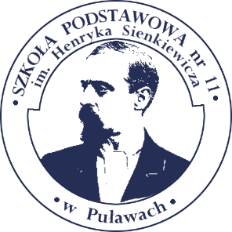 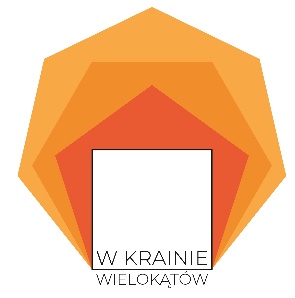 Klasy V             Runda II       Czas pracy : 15 min, Punktacja: 0 – 2 pkt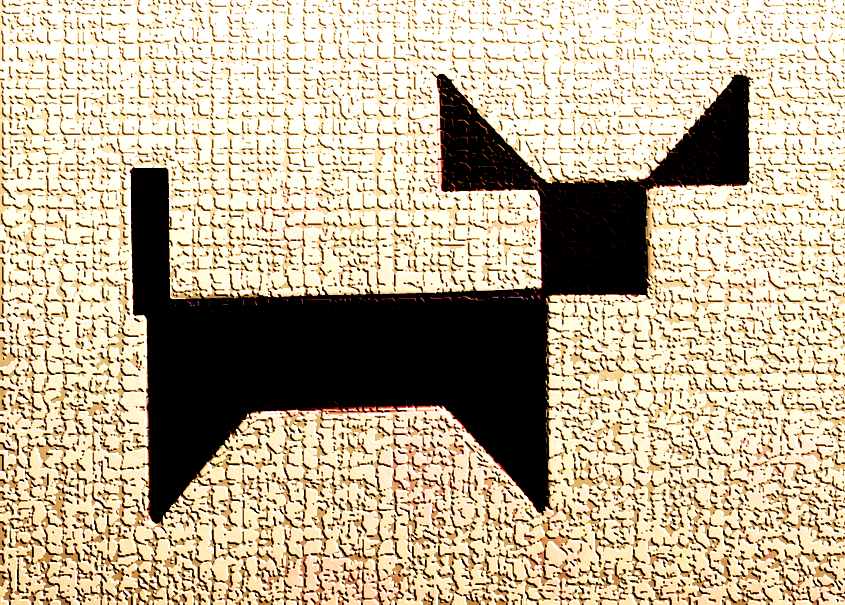 